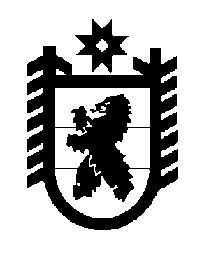 Российская Федерация Республика Карелия    ПРАВИТЕЛЬСТВО РЕСПУБЛИКИ КАРЕЛИЯРАСПОРЯЖЕНИЕот  19 августа 2015 года № 527р-Пг. Петрозаводск Внести в распределение бюджетных ассигнований на софинан-сирование федеральных проектов и программ, проектов, предусматри-вающих использование средств некоммерческих организаций (в том числе международных и межрегиональных), между главными распорядителями средств бюджета Республики Карелия на 2015 год, утвержденное распоря-жением Правительства Республики Карелия от 31 марта 2015 года № 189р-П, с изменениями, внесенными распоряжениями Правительства Республики Карелия от 30 апреля 2015 года № 278р-П, от 17 июня   2015 года № 396р-П, от 20 июля 2015 года № 465р-П, следующие изменения:дополнить разделом 7 следующего содержания:               2) в строке «Итого» цифры «103 384,1» заменить цифрами «107 384,1».           ГлаваРеспублики  Карелия                                                             А.П. Худилайнен«7.Министерство по делам молодежи, физической культуре и спорту Республики Карелия 4 000,07.1.Государственная программа Российской Федерации «Развитие физической культуры и спорта» (федеральная целевая программа «Развитие физической культуры и спорта в Российской Федерации на 2006-2015 годы»)4 000,07.1.1.Строительство и оснащение крытого футбольного манежа для специализированной детско-юношеской спортивной школы по футболу и приобретение искусственного покрытия для футбольных полей профильных спортивных школ, включая его доставку и сертификацию полей4 000,0»;